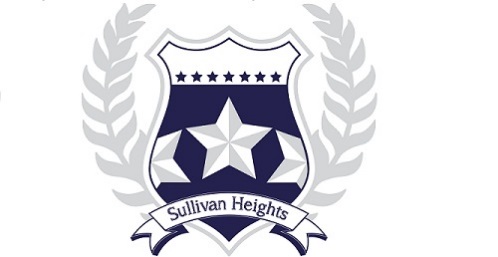 Sullivan Heights Secondary2024-2025 COURSE REQUEST PLANNAME:			STUDENT #:		DATE: 		All students working toward a B.C. Certificate of Graduation (“Dogwood Diploma”), must successfully complete at least 4 credits in Indigenous-focused coursework.  Students can meet this graduation requirement through a variety of course options between Grade 11 and 12. Some of these courses also satisfy Language Arts or Social Studies graduation requirements. Chose 2 Alternates:Choose ONE English course:	CREATIVE WRITING 11 LITERARY STUDIES 11 NEW MEDIA 11PRE-AP LITERARY STUDIES 11EFP LITERARY STUDIES/WRITING 11EFP LITERARY STUDIES/NEW MEDIA 11 Choose ONE Science course:   SCIENCE FOR CITIZENS 11ENVIRONMENTAL SCIENCE 11EARTH SCIENCE 11LIFE SCIENCES 11CHEMISTRY 11PHYSICS 11Choose CLE 11 (Mandatory for graduation):CLE 11 Choose ONE Math course: FOUNDATIONS OF MATHEMATICS 11PRE-CALCULUS 11 WORKPLACE MATH 11 Choose ONE Social Studies course:20TH CENTURY WORLD HISTORY 12BC FIRST PEOPLES 12COMPARATIVE CULTURES 12CONTEMPORARY INDIGENOUS STUDIES 12GENOCIDE STUDIES 12HUMAN GEOGRAPHY 12LAW STUDIES 12PHILOSOPHY 12PHYSICAL GEOGRAPHY 12POLITICAL STUDIES 12SOCIAL JUSTICE 12URBAN STUDIES 12**CAREER LIFE CONNECTION is a requirement for Graduation.  Students can choose to    take this course in either Grade 11 or Grade 12.  Please make a careful graduation    program plan with your counsellors to help you decide where to place CLE 11 and CLC 12.Choose 3 Elective Courses: 